                       Guía de autoaprendizaje N° 10 Educación Física y Salud2° BásicoNombre____________________________________________ Curso_______ Fecha_____Condición Física: Fuerza (OA6)Marca con una X la imagen que corresponde al elemento de la condición física de Fuerza.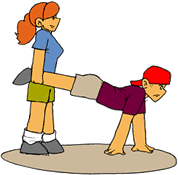 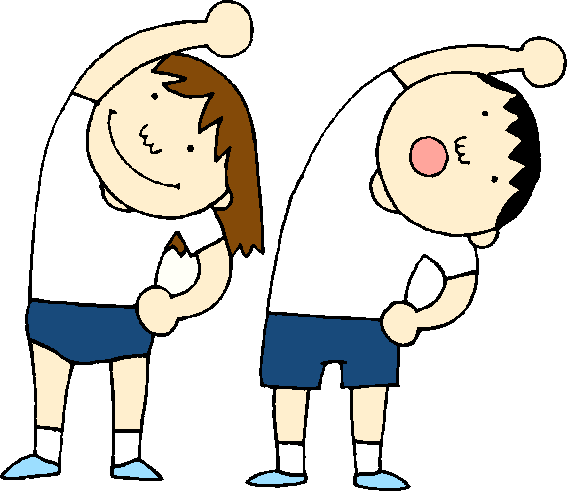 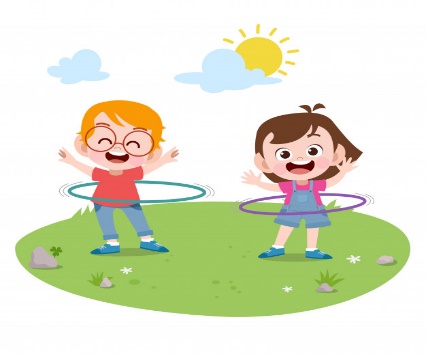 ¿En cuál de estos tres ejemplos, se realiza un trabajo de Fuerza? Enciérralo en un círculo.Une con una línea según corresponda.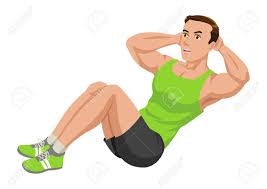 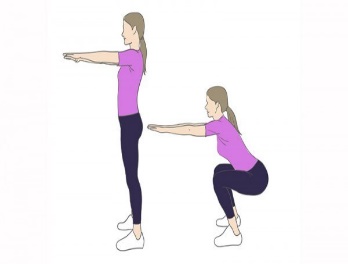 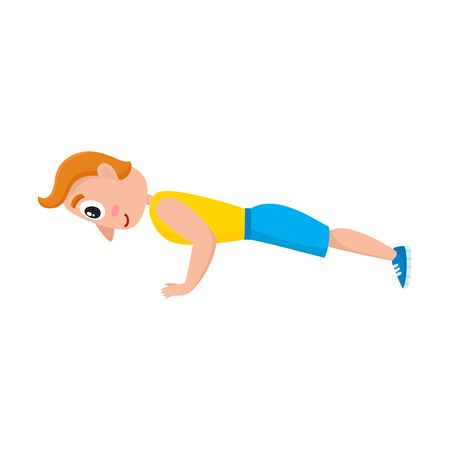 Responde con una V si es Verdadero o con una F si es Falso.______   Ejecutar ejercicios de fuerza, nos ayuda a tener nuestros huesos y músculos firmes.______    Correr, nadar y andar en bicicleta son ejemplos de fuerza.______   La fuerza es la capacidad de vencer u oponerse a una resistencia por medio de una acción muscular.______  Solo podemos desarrollar la fuerza realizando ejercicios con un peso extra.Marca con una X los implementos que podemos utilizar para desarrollar la fuerza muscular.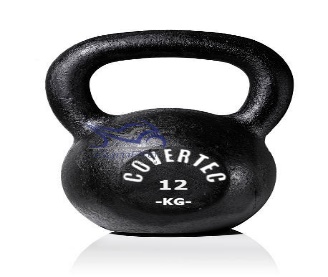 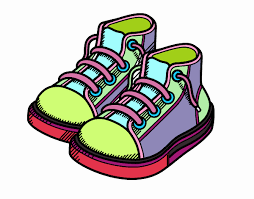 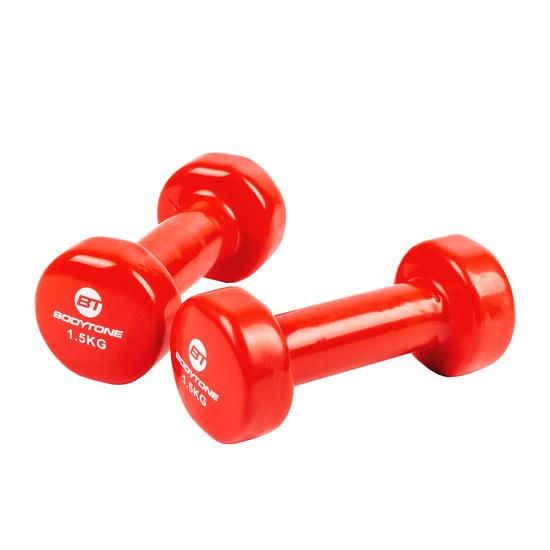 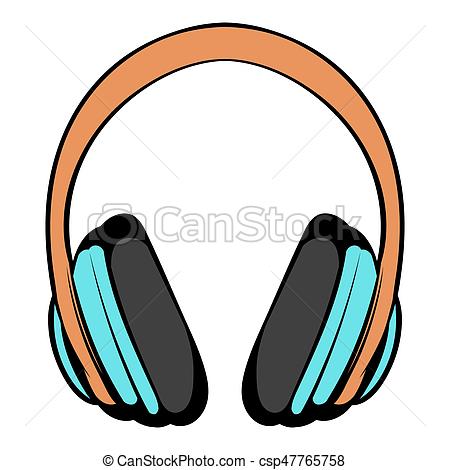 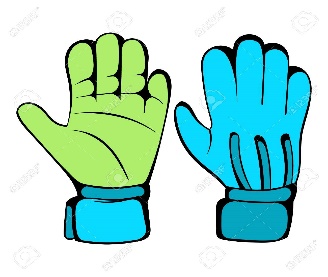 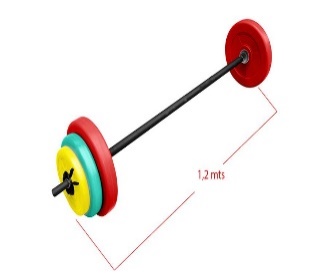 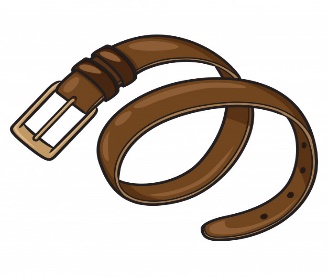 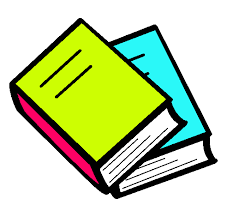 Observa el siguiente video https://www.youtube.com/watch?v=M7ODofWqQ0I, ejecuta los ejercicios y dibuja el reto de fuerza que más te gusto realizar.Sigue las siguientes indicaciones:Colorea de color verde el ejercicio que ayuda a fortalecer la musculatura de los brazos.Colorea de color rojo el ejercicio que ayuda a fortalecer la musculatura del abdomen.Colorea de color azul el ejercicio que ayuda a fortalecer la musculatura de las piernas.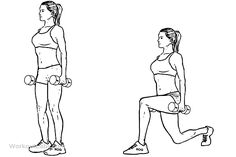 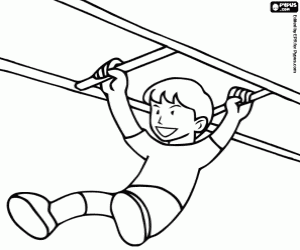 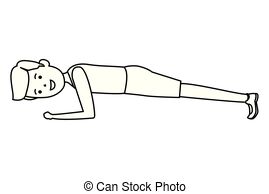 